Publicado en Barcelona el 07/06/2016 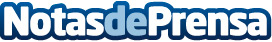 Airk Drones, sobre la legislación de control de dronesVarios países ya se han preguntado cómo se puede maximizar la seguridad en el vuelo de los RPAs (también conocidos como "drones" en un lenguaje cotidiano) y reducir las incidenciasDatos de contacto:Tomás Crespoe-deon.net931929647Nota de prensa publicada en: https://www.notasdeprensa.es/airk-drones-sobre-la-legislacion-de-control-de_1 Categorias: Nacional Entretenimiento http://www.notasdeprensa.es